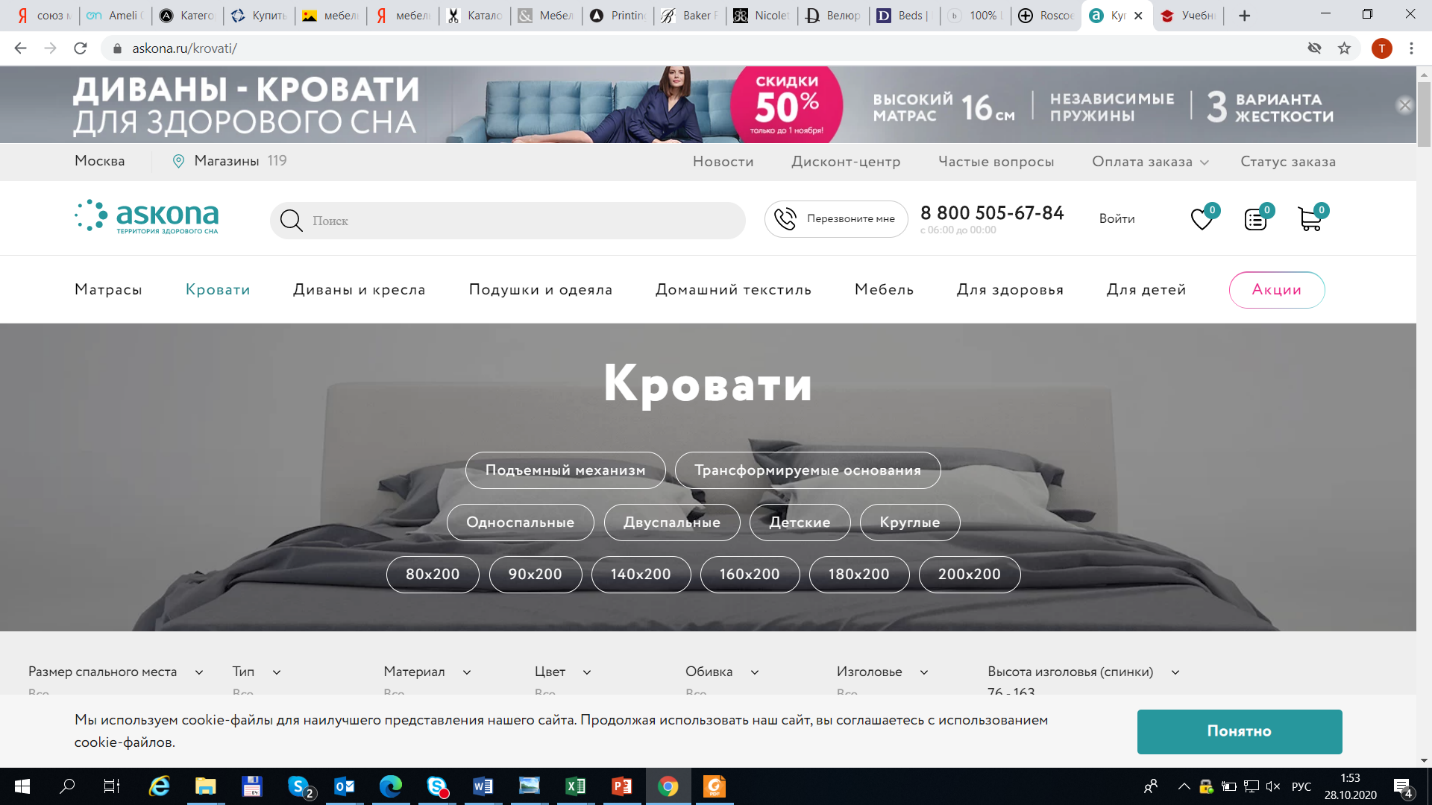 Уважаемый клиент,Благодарим Вас за выбор мебели в компании Аскона. Данные рекомендации помогут вам надолго сохранить идеальный внешний вид мебели в текстильной обивке.Вами выбран материал из коллекции  Амелия Люкс.Ткань Амелия Люкс относится к категории мебельных рогожек.Графичность, подчеркнутая натуральность и базовые цветовые решения – все это о коллекции тканей Амелия Люкс. Высокая плотность ткани обусловлена жаккардовым укреплением нити снизу рогожки. Особенность коллекции ткани – использование нитей разных тонов и полутонов, которые каждый раз создают уникальную игру цвета. Надежный материал обладает долгим сроком эксплуатации, имеет высокую стойкость к истиранию. Стильные и насыщенные цветовые решения придают мебели индивидуальность. Рекомендации по уходу:Рекомендуется беречь от воздействия прямых солнечных лучей и ламп накаливания.Для самостоятельной очистки допускается использование специальных моющих средств, предназначенных для ухода за мебельными тканями.При удалении загрязнений рекомендуется использовать неконцентрированный мыльный раствор.Рекомендуется удалять пыль при помощи влажной губки или салфетки.Разрешена сухая химчистка от специализированных компаний.Съемные чехлы мебели можно стирать вручную, в теплой воде с мыльным раствором.Гладить при низких температурах. Не стирать и не отжимать в стиральной машине и не использовать отбеливатель.Технические характеристики:Тип ткани: рогожкаСостав: 100% полиэстерИзносостойкость к истиранию: 17 000 циклов (для мебели норма не ниже 7000 циклов).Производитель: Россия